National Student Engagement Network9th May 2023Dublin City University, U-Building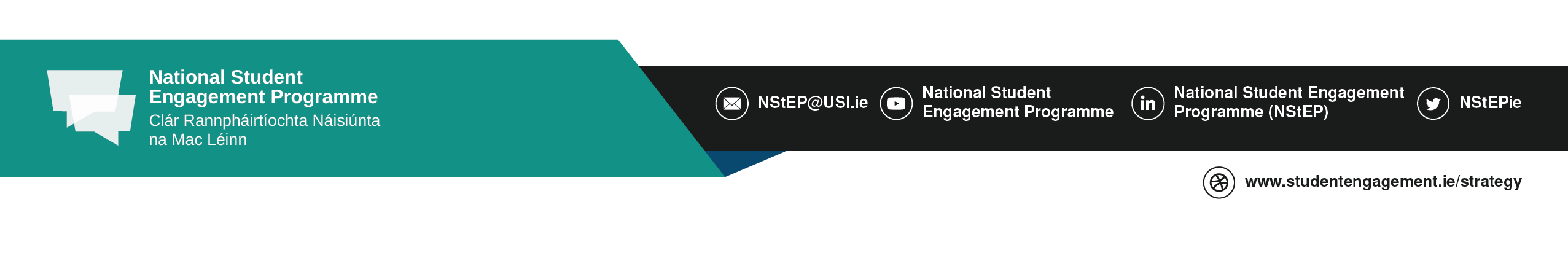 TimeSessionSession10.00 am – 10.30 amRegistration (Tea & Coffee)Registration (Tea & Coffee)10.30 am – 11.00 amWelcome and NStEP UpdateWelcome and NStEP Update11.00 am – 1.00 pmNStEP Case Study Hub HighlightRob Lowney, DCU – Student Partnership in AssessmentLesley Cotter, MTU – TIPToP ConferenceYvonne Kavanagh, SETU Carlow – P2P Support – Students Helping StudentsLindsay Dowling, Technological University Dublin – Diversifying the Curriculum, Building MultiStoriesNStEP Case Study Hub HighlightRob Lowney, DCU – Student Partnership in AssessmentLesley Cotter, MTU – TIPToP ConferenceYvonne Kavanagh, SETU Carlow – P2P Support – Students Helping StudentsLindsay Dowling, Technological University Dublin – Diversifying the Curriculum, Building MultiStories1.00 pm – 1.40 pm LunchLunchParallel SessionsParallel SessionsParallel Sessions1.40 pm – 2.30 pmStaff Session: Student Engagement, Wellbeing and Belonging BrainstormStudent Rep/Student Union Session: Student Governance Module Brainstorm2.30 pm – 3.00 pm Student Engagement Recognition Awards (SERA)Student Engagement Recognition Awards (SERA)CloseCloseClose